Publish Your Self AssessmentYou will now attach and/or embed your self-assessment to the bottom of the blog post with the artifact you have chosen. You may choose to make this post private or public. After placing your artifact on a blog post, follow the instructions below.Categories - Self-AssessmentTags - Now tag your post using the tag that corresponds to the competency that you have written about. You can choose more than one. Please use lower case letters and be exact.#creativethinkingcc#communicationcc#criticalthinkingcc#socialresponsibilitycc#personalidentitycc#personalawarenessccUse the Add Document button located at the top of your post page and embed your self-assessment at the bottom of your blog post.Publish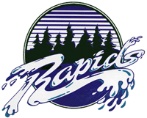 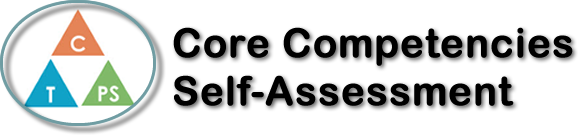 Name: Date:  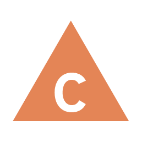 How does the artifact you selected demonstrate strengths & growth in the communication competency?In what ways might you further develop your communication competency?Self-ReflectionDescribe how the artifact you selected shows your strengths & growth in specific core competencies. The prompt questions on the left - or other self-assessment activities you may have done - may guide your reflection process.This artefact best demonstrates my growth in the personal and social competency. This is because my doing this assignment, I learned how to distinguish the difference between websites that are reliable and websites that aren’t reliable. This helps me in this competency because now I am personally aware how to find correct and reliable information about a subject.  I described my knowledge about this in my assignment and it is clear I now know exactly what I am doing. I’m glad we did this assignment because it helps me in all my classes to be able to distinguish false information. 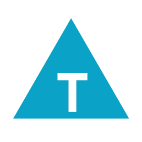 How does the artifact you selected demonstrate strengths & growth in the thinking competencies?In what ways might you further develop your thinking competencies?Self-ReflectionDescribe how the artifact you selected shows your strengths & growth in specific core competencies. The prompt questions on the left - or other self-assessment activities you may have done - may guide your reflection process.This artefact best demonstrates my growth in the personal and social competency. This is because my doing this assignment, I learned how to distinguish the difference between websites that are reliable and websites that aren’t reliable. This helps me in this competency because now I am personally aware how to find correct and reliable information about a subject.  I described my knowledge about this in my assignment and it is clear I now know exactly what I am doing. I’m glad we did this assignment because it helps me in all my classes to be able to distinguish false information. 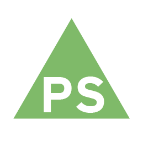 How does the artifact you selected demonstrate strengths & growth in the personal & social competencies?In what ways might you further develop your personal & social competencies?Self-ReflectionDescribe how the artifact you selected shows your strengths & growth in specific core competencies. The prompt questions on the left - or other self-assessment activities you may have done - may guide your reflection process.This artefact best demonstrates my growth in the personal and social competency. This is because my doing this assignment, I learned how to distinguish the difference between websites that are reliable and websites that aren’t reliable. This helps me in this competency because now I am personally aware how to find correct and reliable information about a subject.  I described my knowledge about this in my assignment and it is clear I now know exactly what I am doing. I’m glad we did this assignment because it helps me in all my classes to be able to distinguish false information. 